Colorado County Elections 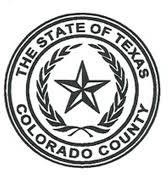 Rebecka LaCourse Elections AdministratorColorado County Courthouse Annex318 Spring Street, Suite 101Columbus, Texas 78934Meeting of the Colorado County Election BoardDecember 11, 2023Present:  Judge Ty Prause, County Clerk Kimberly Menke, Rebecka LaCourse - Election Administrator, Sheriff R.H. Wied, Tom Kelley – Republican Chair and Wayne Lefferd – Democratic Chair.Meeting called to order at 3:05 p.m. by Rebecka LaCourse – Election AdministratorBoard Discussion:II.  Signed Joint Contracts per 172.126(a) of the Election Code.III.  Signed Primary Joint Resolution per Texas Administrative Code 172.126.IV.  Appointment of Early Voting Ballot Board Judge and Members (87.002) will stay as appointed by Commissioner’s Court for a two-year term on August 1, 2022 – August 1, 2024. V.  Discussion of Early Voting locations, branch locations and hours.  HB1217 requires, after September 01, 2023, that the main early voting location (Annex) must be open for at least 12 consecutive hours for the last week of early voting and have weekend extended hours.  It was found that it was in the voter’s best interest to keep branch early voting locations hours consistent with the main early voting location for the March 05, 2024, election.  Any run-off election to be held on May 28, 2024, will be a consolidated election with only the main early voting location open.VI.  Procuring and allocating supplies as necessary for all 11 election day locations and 3 early voting locations with extended hours.VII.  Place for Ballot Drawing to be posted on December 11, 2023, and to be held on Thursday, December 14, 2023 at 9:00 a.m. in the county courthouse conference room.    EA will get a notice drawn up and emailed to the party chairs for signature.  Meeting Adjourned at 4:00 p.m.Attached:  Documentation reviewed by board including Appointments of Workers/Boards, Secretary of state extended hours advisories, and County Voter Registration Master Report.Phone: 979-732-6860	Fax: 979-732-2952	Email: elections@co.colorado.tx.us